PRATHEESH RCAREER OBJECTIVETo pursue a challenging carrier that would enrich my knowledge in the field of IT support and System Administrator that would offer an opportunity to utilize my potential to maximum of the personal and company Goals. PROFILE SUMMARYAround 2 years of experience in Network Support Technician with reputed company           In IndiaCCNA Skills:Router Cisco:Familiar with Dynamic Routing Protocols RIP, EIGRP, OSPF & Redistribution.Deploying packet filtering using Standard and Extended Access Control Lists.Network policies Authentication CHAP, PAPConfiguring NAT (Static, Dynamic, Port Address Translation- Dynamic wit overload)Implementing WAN protocols such as PPP, HDLC and Frame Relay and LANsSwitch Cisco:Configuring inter-vlan communication.Configure Trunking protocols-DTP,VTPConfiguring the special features like Port fast, Uplink fast, Backbone fast, loop guard in switch to reduce the Convergence time.MCSA Skills:Installation, Configuration and Administration of Windows Server 2003, 2008, 2012. Creating active directory domain controller services.Installing and configuring DNS and DHCP.Managing VPN server 2003, 2008, 2012.Creating Users, Groups, Organizational Units.Planning and assigning Group policy.Configure WDS in server 2008, 2012.Creating and Maintaining file servers.Assigning sharing and security permissions.Remote Desktop & Terminal services.Configure the clustering with NLB feature.EXPERIENCEAtos India Pvt. Ltd.     OFFICER (IT ADMINISTRATOR)     March’2015–July’2016ROLES & RESPONSIBILITESInstallation and Configuration of Windows 2008 & 2012 Domain. Troubleshooting LAN issues. Monitoring of system Activity.Configuration of Layer2 security on switches.Maintain user access administration.Installation & Configuration of Active Directory Services.Installation & Configuration DNS & DHCP.Technical support for CALL & SMS Failures.Opening a Trouble Ticket with operator for network outage issue and any fault incident.EDUCATIONAL QUALIFICATIONMaster’s in Computer Application (MCA) Percentage: 7.1GPAST. Xavier’s Catholic College of Engineering, Anna University Chennai, India (2014)Bachelor of Computer Science (B.Sc.) Percentage: 65 %          Sathiyabama University, Chennai, India (2011)
TECHNICAL QUALIFICATIONCertified  in CCNA (Cisco Certified Network Associate) at Sansbound Solution Pvt. Ltd. CISCO Certification ID: CSCO12681117Certified in MCSA Server 2003, 2008 & 2012 at Sansbound Solution Pvt. Ltd,  Certification ID: E964-1652PERSONAL DOSSIERDate of Birth          :        07-10-1989Nationality             :        Indian.Marital Status        :        Single.Language known   :        English, Tamil & Malayalam.Job Seeker First Name / CV No: 1811340Click to send CV No & get contact details of candidate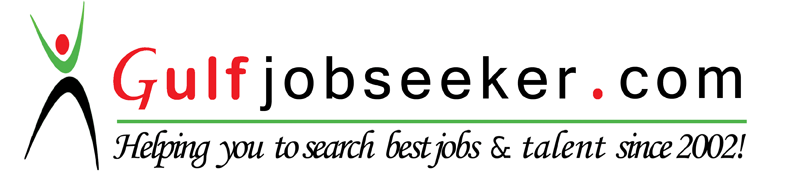 